COURSE RMATION SHEET FOR WEBSITE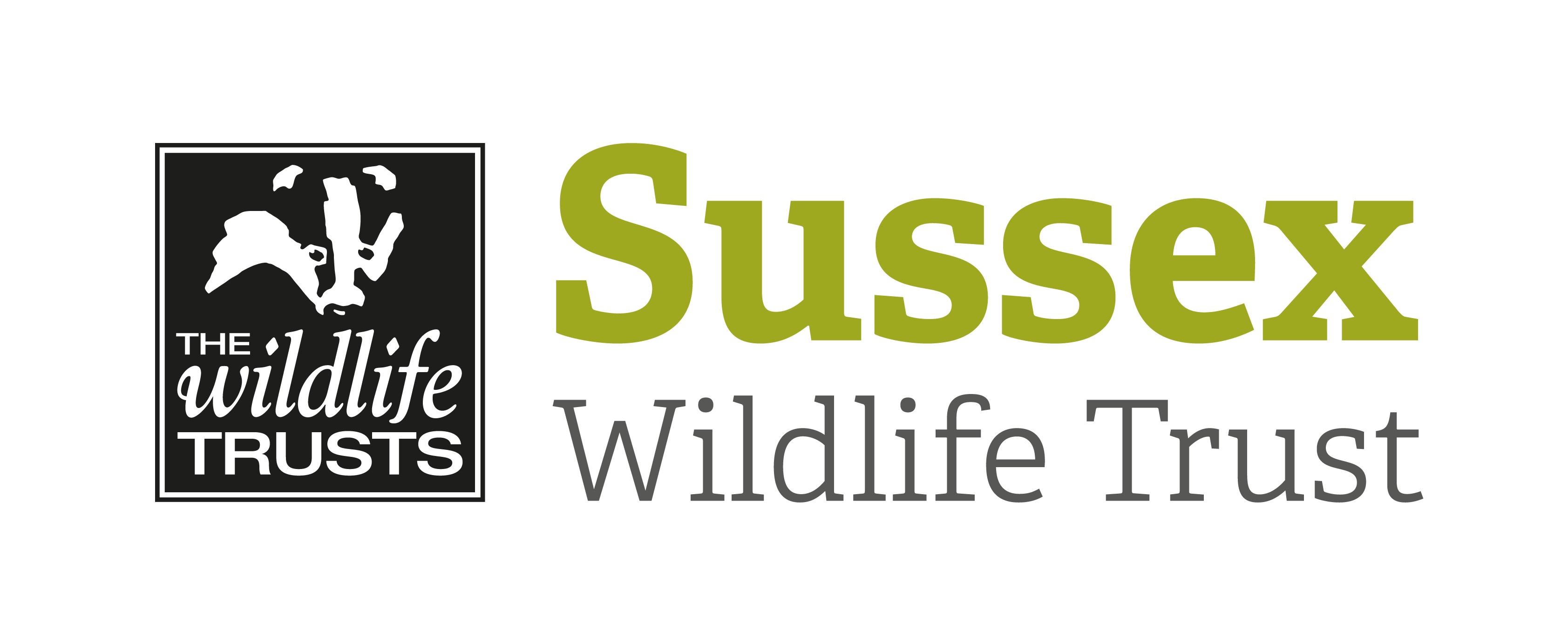 Course Title: Sussex Half-Day Bird Safari – Pevensey Levels Course Title: Sussex Half-Day Bird Safari – Pevensey Levels Course Title: Sussex Half-Day Bird Safari – Pevensey Levels Day/Date/Year:  Tuesday 15 October 2019Start Time:  9.30am  Start Time:  9.30am  Finish Time:  1pmFinish Time:  1pmCourse Tutor: Mike RussellMike RussellMike RussellCourse description d subjects coveredA walk that takes in a small part of Pevensey Levels at a time when the last of the summer migrants are moving out and the first of the winter migrants might be coming in.  The walk takes in some wetlands, including walking along one of the dykes, farmland and hedgerows.No previous knowledge or skills required, just enthusiasm! A walk that takes in a small part of Pevensey Levels at a time when the last of the summer migrants are moving out and the first of the winter migrants might be coming in.  The walk takes in some wetlands, including walking along one of the dykes, farmland and hedgerows.No previous knowledge or skills required, just enthusiasm! A walk that takes in a small part of Pevensey Levels at a time when the last of the summer migrants are moving out and the first of the winter migrants might be coming in.  The walk takes in some wetlands, including walking along one of the dykes, farmland and hedgerows.No previous knowledge or skills required, just enthusiasm! Meeting point / Venue address:We will meet in the public car park next to Pevensey Castle which is on the B2191 and is signposted off the A27 roundabout by the BP Service Station. The postcode for the Castle is BN24 5LE.Pay & Display parking fees apply.Google Map Link:  https://goo.gl/maps/NW8Y2vmKGD6Ua9rx5 We will meet in the public car park next to Pevensey Castle which is on the B2191 and is signposted off the A27 roundabout by the BP Service Station. The postcode for the Castle is BN24 5LE.Pay & Display parking fees apply.Google Map Link:  https://goo.gl/maps/NW8Y2vmKGD6Ua9rx5 We will meet in the public car park next to Pevensey Castle which is on the B2191 and is signposted off the A27 roundabout by the BP Service Station. The postcode for the Castle is BN24 5LE.Pay & Display parking fees apply.Google Map Link:  https://goo.gl/maps/NW8Y2vmKGD6Ua9rx5  sites to be visited:N/AN/AN/AWhat to bring:Suitable clothing and footwear for being outside Drinks and refreshments for the morningBinoculars and a telescope if you have oneA Field guide might be useful though leader will have one available Suitable clothing and footwear for being outside Drinks and refreshments for the morningBinoculars and a telescope if you have oneA Field guide might be useful though leader will have one available Suitable clothing and footwear for being outside Drinks and refreshments for the morningBinoculars and a telescope if you have oneA Field guide might be useful though leader will have one available  rmation:  There are public toilets in the car parkThere are public toilets in the car parkThere are public toilets in the car parkPublic Trsport:  Contact Traveline for bus services at www.travelinesoutheast.org.uk Contact Traveline for bus services at www.travelinesoutheast.org.uk Contact Traveline for bus services at www.travelinesoutheast.org.uk Accessibility: It is flat walking on uneven ground that may be muddy after rain. There are some stiles We will be walking for 3-4 miles. It is flat walking on uneven ground that may be muddy after rain. There are some stiles We will be walking for 3-4 miles. It is flat walking on uneven ground that may be muddy after rain. There are some stiles We will be walking for 3-4 miles. 